企業防災營運持續計畫範例範例編寫說明本手冊以虛擬企業擬訂企業防災營運持續計畫，該虛擬企業為服務業，位於台北市，員工數45人，主要服務內容為信用卡持卡人之道路救援、信用卡持卡人租賃汽車之補充保險等。該企業對於通訊、資訊的不中斷有較迫切的要求。以下為以該虛擬企業為標的所研訂之企業防災營運持續計畫。OO企業股份有限公司防災營運持續計畫目次一、目的、組織、時程與預算二、企業能力與災害風險評估三、減災/整備/應變/復原重建方案四、計畫執行與改善五、企業永續發展計劃書本文一、目的、組織、時程與預算(一) 計畫開始之前：啟始與授權本公司之企業防災持續營運計畫於2017年夏，經董事長倡議，責成總經理負責規劃。在規劃過程中，透過各部門經理的參與，共同討論本公司如何降低災害風險，使本公司在災害衝擊時可減小災損，並在最短的時間內恢復營運。各部門經理也與部門同仁充分溝通，讓同仁瞭解本計畫的重要性。本計畫所研擬的組織編組、訓練、資本投入，已經董事長及總經理之充分授權，並納入本公司年度計畫中逐步推動。(二)目的本公司的企業防災營運持續計畫之計畫目的如下：表 1：計畫目的(三)組織本公司內部組織包含行政部、財務部、客服部、資訊部，理賠部共 5 個部門。其營運事務如下表之相關部門所示。為了擬定、執行、檢核、修正本防災營運持續計畫，本公司組成規畫團隊如下表所示；計畫規劃及推動，涉及社區關係、管理部門、對外溝通、緊急應變、支援服務事項，其分工如下表。表 2：計畫相關之組織分析表(四)時程與預算本公司於2017年7月至9月擬定防災營運持續計畫初版。規劃經費10萬元。後續組織建立、訓練、設施改善所需之時程與經費，另在計畫擬定後，納入本公司未來年度預算執行。二、企業能力與災害風險評估(一)企業既有計畫及社區狀況本公司所在之大樓，已制定有下列計畫： 1.消防防護計畫本公司為保障勞工權益，依勞工安全相關法規推動公司業務。本公司所在建築，亦符合消防規範及民國94年之耐震設計標準，土地使用分區為商業區。另本公司與上游之信用卡公司、下游之道路救援公司訂有相關契約。本公司位於內湖區西湖里。本公司已與內湖區公所防災承辦課Ｏ課長、地方消防分隊主管O分隊長、本里Ｏ里長、轄區警察局、自來水公司營業部門、電力公司營業部門、中華電信及遠傳等服務提供者聯繫，了解上述單位在災害時採取的應變作為及復原重建優先次序。(二)企業災害衝擊及營運中斷風險本公司位於台北市內湖區，可能受到地震威脅（依據內湖區地區災害防救計畫，山腳斷層段層規模5.8的事件下，本公司所在地震度為５級）。本公司在日降雨600mm淹水範圍之外，且在坡地災害潛勢區外。但員工家庭、上下班可能因災害而受影響。本公司周邊之危害物質洩漏、交通事故、停水停電事故風險不顯著。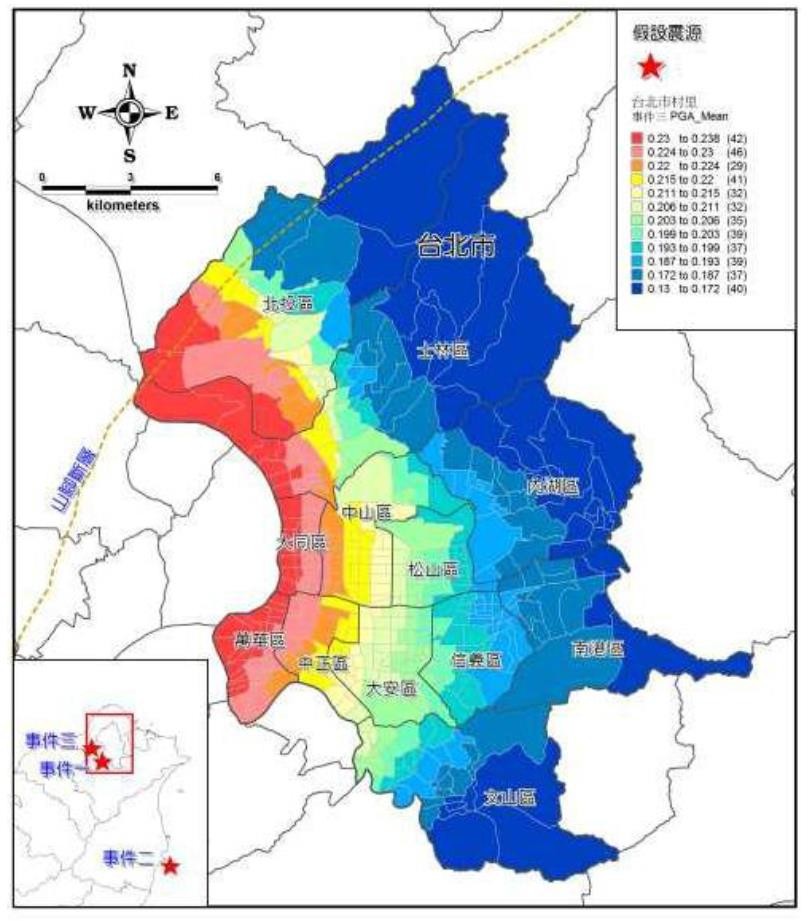 圖1：內湖區日降雨600mm淹水潛勢圖及坡地災害潛勢圖資料來源：台北市內湖區地區災害防救計畫，2014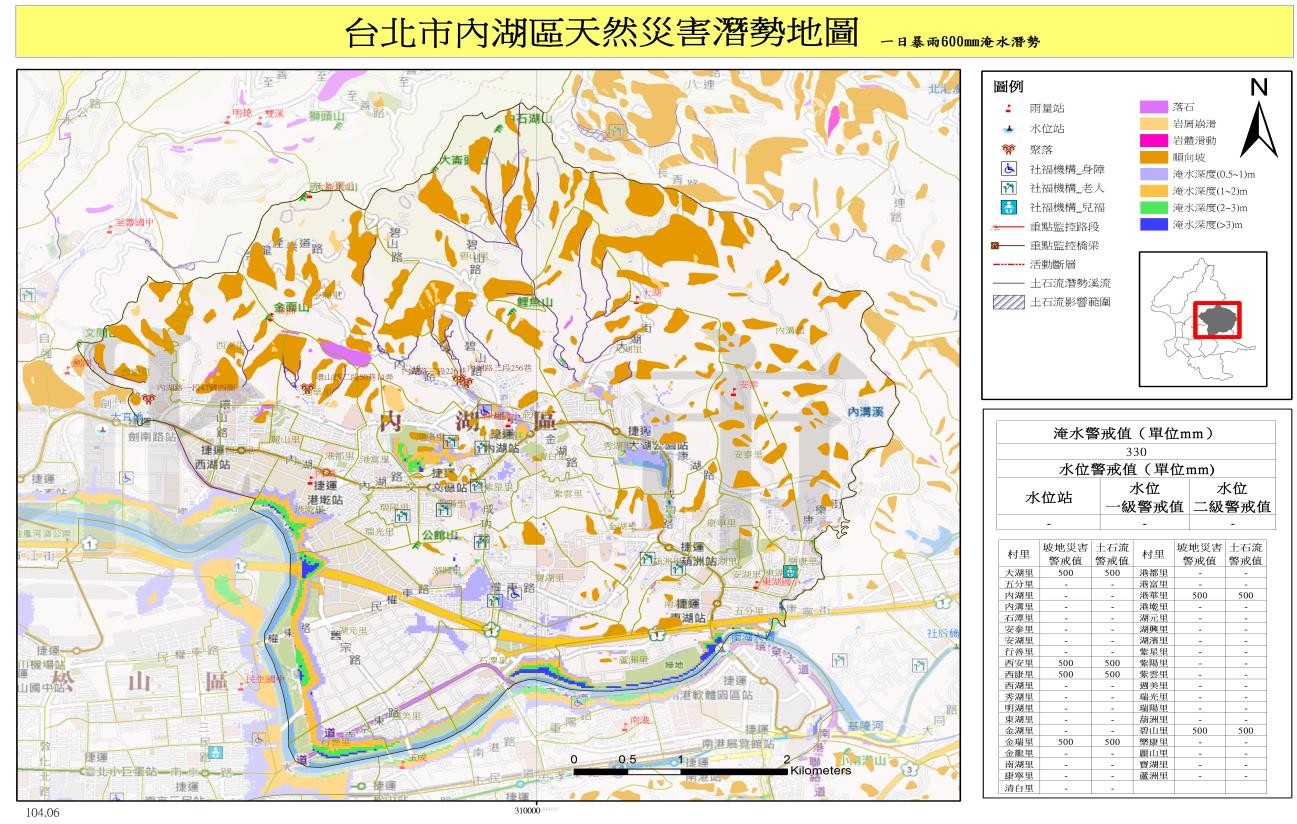 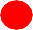 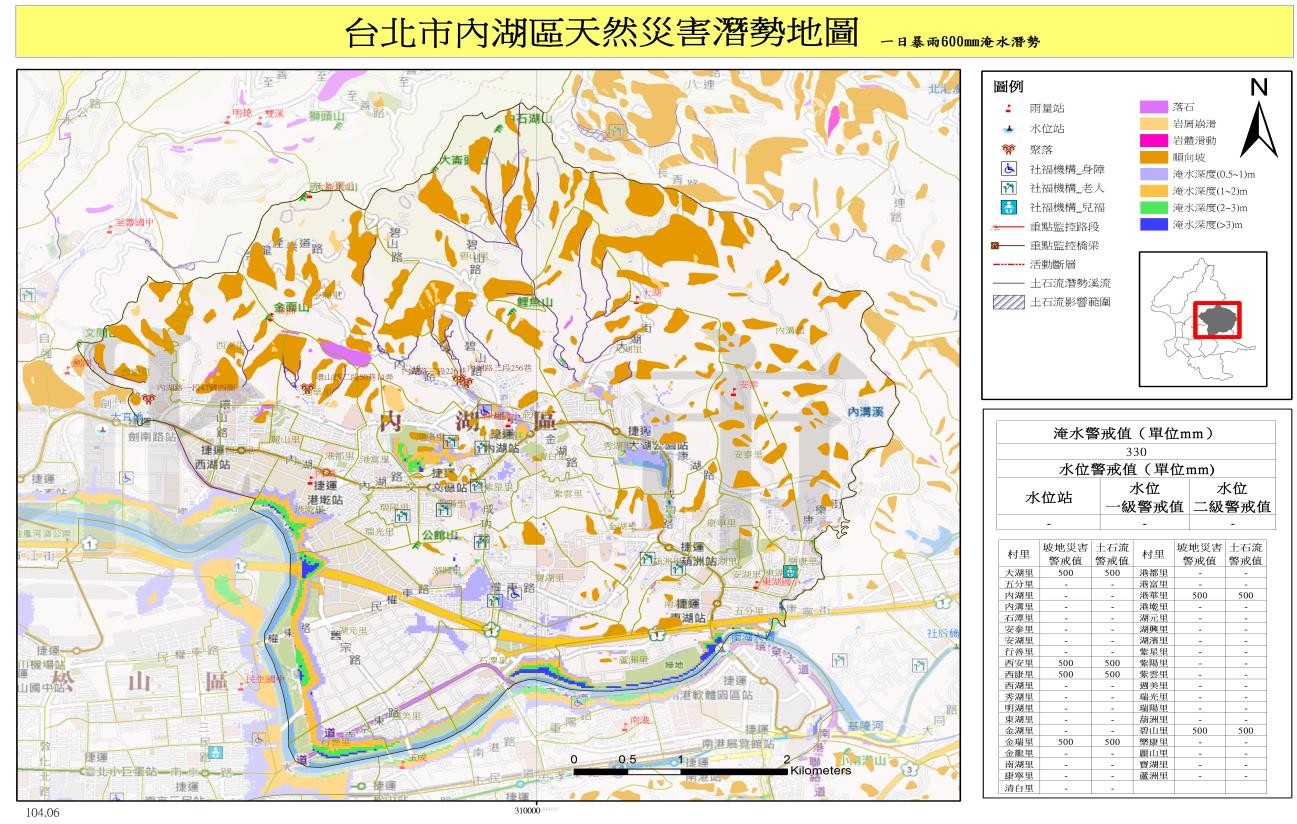 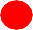 圖2：台北市內湖區天然災害潛勢圖資料來源：國家災害防救科技中心，https://dmap.ncdr.nat.gov.tw依照上述災害分析，本公司評估可能的災情，列出企業營運要素之災害衝擊、可忍受中斷天數如下表。表 3：企業營運要素之災害衝擊分析表(三)企業關鍵營運項目企業防災營運持續計畫是要避免公司內關鍵的活動在災害後無法持續，進而造成企業整體的營運中斷。本公司從生產、銷售流程，指認生產環節或服務部門間的關係。其中，本公司之客服部、資訊部可能受災害影響，恢復所需時間可能大於可容忍中斷時間。上述兩部門為本公司關鍵營運部門，外部及內部影響分析如下表。表 4：企業關鍵營運項目分析表1三、減災/整備/應變/復原重建方案(一)減災措施減災是採用工程方法或措施，來降低未來危害發生的頻率、規模及災害衝擊。減災常用的策略包含源頭控制、土地使用管理、防災公共設施、建築防護、及設備設施防護。本公司無存放公共危險物品，不位在淹水、坡地災害潛勢區及不鄰近活動斷層，且周邊已有防洪設施，暫無須進行源頭控制、土地使用、防災公共設施等策略。本公司所在建築物符合民國94年最新建築法規，可承受6級地震。不過，公1 調整自「中小企業持續營運教戰手冊」司內部天花板、資訊設備仍可能在地震下受到影響。本公司結合「企業營運要素之災害衝擊分析表」的分析內容，研提建築防護及設施防護之減災計畫如下表。表 5：企業減災措施2(二) 應變整備措施緊急應變是指在災害發生階段採取保護員工、顧客健康安全、減少企業財產損失、增進企業復原重建的行動。本公司建立緊急應變組織分工如下表：表6：企業緊急應變組織分工表32 參酌及修改自「中小企業持續營運教戰手冊」3 部分內容擷取自「內政部消防署訓練中心消防防護計畫」若碰到較大規模災害，本公司將設置災害應變中心，其分工表如下。表7：企業緊急應變中心分工表44 修改自「中小企業持續營運教戰手冊」本公司員工的緊急聯絡名冊及替代聯絡方式清單、外部相關公司名冊如下表。表8：企業員工緊急聯絡名冊表9：外部聯絡名冊在確保生命安全部分，若災害發生在企業有員工執勤時，就地掩蔽可能是權宜做法，而疏散則在防災中被運用來確保員工、客戶的健康與安全。當災害發生後，也有可能有傷亡產生，而需緊急救護或後送醫院治療。本公司之疏散及緊急救護計畫如下表。表10：疏散及緊急救護計畫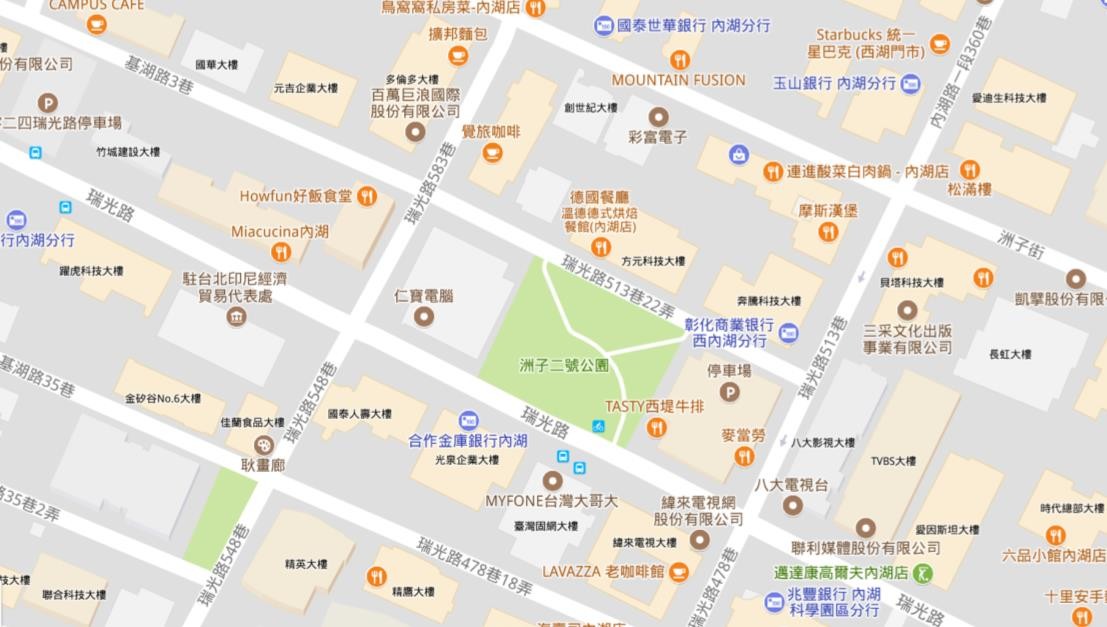 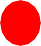 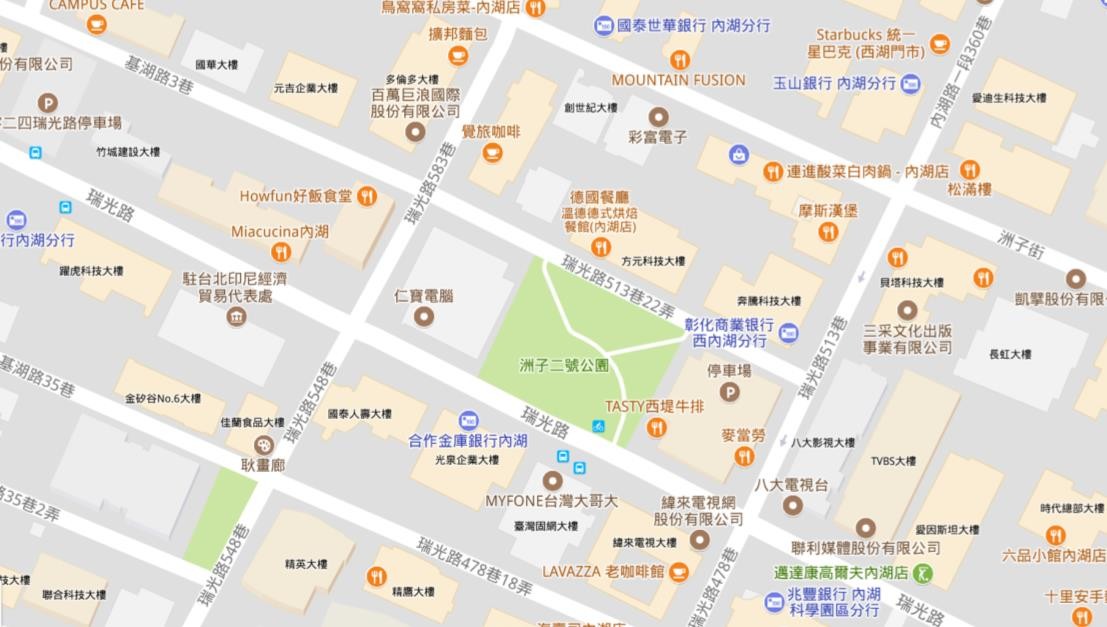 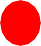 圖3：本公司周邊道路系統來源：google maps災害時，可透過緊急應變的方式降低財產損失。如滅火、限制危害物質洩漏、緊閉門窗、關閉設備、緊急搬移或固定設備等。本公司的資產保護方法與分工編組如下表。表11：企業資產保護計畫在災害衝擊後，本公司可能會受災。本公司預先編製災情調查表如下，於災害發生後進行災損狀況盤點，以利災後快速彙整災情概要。表12：企業災情調查表55 修改自「中小企業持續營運教戰手冊」(三)重建整備措施復原重建包含了短期的企業基本運作系統恢復，以及長期回復到正常營運之一切作為。本公司的災後恢復、復原重建包含下列三種策略，可擇一或多方並行：1. 整修或汰換設備、2. 搬移到替代地點營運、3.臨時替代方式。本公司之營運恢復策略摘要如下表。表13：企業營運恢復策略摘要66 修改自「中小企業持續營運教戰手冊」表 14：企業災後恢復策略規劃表7本公司營運中斷時可能造成的營收損失、修復災害損失所需費用、營運中斷期間的經常性費用（如員工薪資、利息等）、公司可運用現金等資料。本公司月7 修改自「中小企業持續營運教戰手冊」支付薪資約200萬，辦公場所租金及水電通運費用約50萬。本公司目前有可用流動資產約XXX萬元，若無法於ＸX日內恢復正常營運，將造成本公司營運之資金流問題。本公司已投保火險附加地震險，若因火災或地震造成災損，可獲得受損建築物及內容物重置之理賠。四、計畫執行與改善本公司每半年進行防災演習一次，暫定日期為3月21日與9月21日。本計畫在演習後，將進行檢視與修正。檢視與修正將由原規畫團隊負責人負責。在修正後，透過本公司內部員工訓練，向公司員工說明更新後計畫之內容。五、企業永續發展本公司將確保員工、顧客之安全，並保障員工之就業，提供客戶不間斷之服務。此外，本公司位處台北市內湖區西湖里，在能力之餘，亦將善盡社會責任。本公司已與西湖里、民權消防分隊、內湖區公所等單位進行聯繫，共同分享防救災訊息及依下列方式與重點進行合作：掌握社區防救災組織與資源分布狀況建立本公司與社區聯繫管道進行共同防災演練與教育訓練分享防救資相關資訊與資源與社區共同努力建立防救災作業平台若社區受災，在本公司能力範圍內，進行社區重建之協助計畫目的計畫目的項目細節說明員工顧客生命安全本公司現有員工45名，本計畫將強化公司減災及應變作為，致力員工在災時零傷亡。公司資產保護本公司營業據點位於內湖。本計畫之目的將促使各營運據點可以抵禦6級及以下地震；即使發生重現期2500年，震度7級之地震，本公司不發生建築倒塌、地板層疊的重大災情。公司營運恢復本公司營業項目包含電話客服、道路救援、附加保險理賠評估，其中電話客服為24小時不間斷之服務，並仰賴中華電信、遠傳互為備援，做為外界服務。本計畫之目的為確保災害發生時，電話客服的服務得以運用中華電信與遠傳互為備援，保持服務不中斷。員工就業保障本公司現有員工45名，維繫著45個家庭之生計。本計畫之目的在確保本公司在災後得以快速恢復正常營運，不致需藉由裁員來度過災後之難關。持續經濟貢獻本公司登記地點位於台北市內湖區，為地方的產業經濟/ 居民提供貢獻/服務。本計畫之目的在確保本公司在災後得以快速恢復正常營運，持續提供地方產業經濟貢獻及對其他居民、商家之服務。其他（提供社區額外災後協助、協助政府救災等..）其他（提供社區額外災後協助、協助政府救災等..）組織組織相關部門相關部門部門企業防災營運持續事務行政部管理員工到勤及薪水支付、員工權益及福利事務、維持公司水電及硬體設施運作。財務部每月支付拖吊公司請款款項、維修理賠費用支付，並向委託廠商收取費用。客服部24小時營運，接受顧客進線，安排拖吊廠商前往服務。資訊部確保網路資訊系統運作、確保通訊及客服系統運作。理賠部確認維修理賠範圍及費用評估。規畫團隊規畫團隊規畫團隊負責人總經理 林OO規畫成員行政部經理 王ＯＯ、財務部助理 李OO、客服部專員 張Ｏ Ｏ、資訊部技師 陳OO相關人員與組織相關人員與組織社區關係相關人員行政部經理 王ＯＯ （聯繫消防、警察、其他應變組織）管理部門行政部經理 王ＯＯ （經理、人力資源部門、勞工代表）對外溝通行政部經理 王OO （公共關係、發言人）緊急應變客服部專員 張ＯＯ、資訊部技師 陳OO （人員安全、醫療、廠區安全、環保）支援服務行政部專員 王ＯＯ、財務部助理 李OO、資訊部技師 陳OO（技工、法務、採購、財務、維修、資訊、資料管理）其他其他企業營運要素企業營運要素可能受災狀況恢復所需天數可忍受中斷天數資本門建築物天花板掉落7天15天資本門設備置於桌面無法固定的4 部電腦設備掉落，導致損壞2天5天資本門其他勞動力專職技術工因天花板掉落砸傷資訊技術人員7天3天勞動力專職非技術工因天花板掉落砸傷客服接線人員1天0天勞動力臨時工基礎設施與維生管線交通設施有多條替代道路，但員工通勤時間可能加長0天0天基礎設施與維生管線水因地震造成停水7天30天基礎設施與維生管線電因地震造成電力中7天0天企業營運要素企業營運要素可能受災狀況恢復所需天數可忍受中斷天數斷通訊因地震造成通訊、網路中斷3天0天其他供應鏈亞Ｏ拖吊公司亞Ｏ拖吊公司因地震導致可服務拖車數減少服務能量降低0天供應鏈全Ｏ拖吊公司全Ｏ拖吊公司因地震導致可服務拖車數減少服務能量降低0天顧客中Ｏ銀行中Ｏ信用卡公司因重大地震延遲付款30天30天顧客台Ｏ銀行台Ｏ信用卡公司因重大地震延遲付款30天30天生產流程/部門/門市影響程度影響程度影響程度影響程度影響程度影響程度影響程度影響程度影響程度生產流程/部門/門市外部影響程度內部影響程度內部影響程度內部影響程度客服部客服部5, 4, 3, 2, 1, 4, 3, 2, 1, 4, 3, 2, 15, 4, 3, 2,5, 4, 3, 2,1  資訊部	5,5,5,4, 3, 2, 15, 4, 3, 2, 1, 4, 3, 2, 1, 4, 3, 2, 1策略目標作法相關計畫執行時程執行時程執行時程負責部門策略目標作法相關計畫3個月內3-12個月1-2年負責部門建 築防護提升建築物耐災力提升建築耐震力天花板輕鋼架檢查，必要時補強Ｖ行政部設 施提升設施資訊設施固定固定機房電Ｖ資訊部防耐災能力腦、機房電護腦架安裝牆面固定設施組織應變任務分工成員聯絡方式備註指揮官傳達命令及情報統合各項災害初期應變活動(評估災害情勢、執行應變計畫、決定應變策略、運用可運用資源、命令疏散、綜觀應變行動)宣告災害已獲控制ＯＯＯ0987654321分機123滅火班 / 災 害搶救班使用滅火器、室內消防栓展開初期滅火作業使用滅火器、室內消防栓進行滅火工作發生地震、淹水等災害之緊急災害搶救ＯＯＯ0987654XXX分機124滅火班 / 災 害搶救班使用滅火器、室內消防栓展開初期滅火作業使用滅火器、室內消防栓進行滅火工作發生地震、淹水等災害之緊急災害搶救ＯＯＯ0987654XXX分機125滅火班 / 災 害搶救班使用滅火器、室內消防栓展開初期滅火作業使用滅火器、室內消防栓進行滅火工作發生地震、淹水等災害之緊急災害搶救ＯＯＯ0987654XXX分機126通報班掌握颱風、火災、地震等動態向政府消防局報案，並指派聯絡窗口及電話ＯＯＯ0987654XXX分機127通報班掌握颱風、火災、地震等動態向政府消防局報案，並指派聯絡窗口及電話ＯＯＯ0987654XXX通知員工災害發生分機128通知員工災害發生ＯＯＯ0987654XXX分機129避難引導班前往起火層傳達避難通報。開放並確認緊急出口之開啟。移除造成避難障礙之物品。無法及時避難及需要緊急救助人員之確認及通報。運用繩索等，劃定警戒區。操作避難器具、進行避難引導ＯＯＯ0987654XXX分機130避難引導班前往起火層傳達避難通報。開放並確認緊急出口之開啟。移除造成避難障礙之物品。無法及時避難及需要緊急救助人員之確認及通報。運用繩索等，劃定警戒區。操作避難器具、進行避難引導ＯＯＯ0987654XXX分機131避難引導班前往起火層傳達避難通報。開放並確認緊急出口之開啟。移除造成避難障礙之物品。無法及時避難及需要緊急救助人員之確認及通報。運用繩索等，劃定警戒區。操作避難器具、進行避難引導ＯＯＯ0987654XXX分機132安全防護班關閉防火門、確認用電設備關閉確認該棟建築物已無受困人員，並與避難引導班人員保持聯繫消弭二次災害發生因素ＯＯＯ0987654XXX分機133安全防護班關閉防火門、確認用電設備關閉確認該棟建築物已無受困人員，並與避難引導班人員保持聯繫消弭二次災害發生因素ＯＯＯ0987654XXX分機134安全防護班關閉防火門、確認用電設備關閉確認該棟建築物已無受困人員，並與避難引導班人員保持聯繫消弭二次災害發生因素ＯＯＯ0987654XXX分機135救護班設置緊急救護所緊急處理受傷者及登記其姓名、住址與消防人員連繫，提供受傷人員概況保管救護器材ＯＯＯ0987654XXX分機136救護班設置緊急救護所緊急處理受傷者及登記其姓名、住址與消防人員連繫，提供受傷人員概況保管救護器材ＯＯＯ0987654XXX分機137救護班設置緊急救護所緊急處理受傷者及登記其姓名、住址與消防人員連繫，提供受傷人員概況保管救護器材ＯＯＯ0987654XXX分機138組織任務分工成員聯絡方式備註指揮官統籌緊急應變事務ＯＯＯ安全掌握災害資訊，提供安全注意事項等訊息確保採行緊急應變行為時之員工安全ＯＯＯ通報班公 共 關係對外發言人對本公司上下游廠商及顧客進行災情及應變作為說明ＯＯＯ通報班分 析 規劃分析災害趨勢決定現階段及短期應變目標選取應變策略ＯＯＯ通報班分 析 規劃分析災害趨勢決定現階段及短期應變目標選取應變策略ＯＯＯ滅火班/災害搶救班分 析 規劃分析災害趨勢決定現階段及短期應變目標選取應變策略ＯＯＯ避難引導 班現 場 操作保障員工及顧客安全，就地掩蔽或疏散對員工或顧客的簡易緊急救護滅火、搶救公司設備等事務ＯＯＯ滅火班/災害搶救班現 場 操作保障員工及顧客安全，就地掩蔽或疏散對員工或顧客的簡易緊急救護滅火、搶救公司設備等事務ＯＯＯ避難引導 班現 場 操作保障員工及顧客安全，就地掩蔽或疏散對員工或顧客的簡易緊急救護滅火、搶救公司設備等事務ＯＯＯ救護班後勤、行政 與 財務應變階段之器材、餐飲等採購ＯＯＯ行政後勤、行政 與 財務應變階段之器材、餐飲等採購ＯＯＯ行政後勤、行政 與 財務應變階段之器材、餐飲等採購ＯＯＯ財務動 員 門檻地震：本公司所在地震度達5級水災：時雨量達60mm，或水利署發布淹水一級警戒，或本公司所在大樓內部樓地板已有淹水狀況火災：有火災發生之虞或發生時地震：本公司所在地震度達5級水災：時雨量達60mm，或水利署發布淹水一級警戒，或本公司所在大樓內部樓地板已有淹水狀況火災：有火災發生之虞或發生時地震：本公司所在地震度達5級水災：時雨量達60mm，或水利署發布淹水一級警戒，或本公司所在大樓內部樓地板已有淹水狀況火災：有火災發生之虞或發生時地震：本公司所在地震度達5級水災：時雨量達60mm，或水利署發布淹水一級警戒，或本公司所在大樓內部樓地板已有淹水狀況火災：有火災發生之虞或發生時地點優先地點：台北市內湖區瑞光路O段Ｏ號，電話：02-8888-XXXX備援地點：台北市松山區民生東路O段Ｏ號，電話：02-8889-XXX優先地點：台北市內湖區瑞光路O段Ｏ號，電話：02-8888-XXXX備援地點：台北市松山區民生東路O段Ｏ號，電話：02-8889-XXX優先地點：台北市內湖區瑞光路O段Ｏ號，電話：02-8888-XXXX備援地點：台北市松山區民生東路O段Ｏ號，電話：02-8889-XXX優先地點：台北市內湖區瑞光路O段Ｏ號，電話：02-8888-XXXX備援地點：台北市松山區民生東路O段Ｏ號，電話：02-8889-XXX部門姓名手機市內電話市內/市外緊急聯絡資料總經理室OOO09XXXXXXXX02-XXXXXX04-XXXXXXOOO （妹）總經理室OOO(下略)09XXXXXXXX02-XXXXXX06-XXXXXXOOO （兄）行政部OOO09XXXXXXXX02-XXXXXX04-XXXXXXOOO （妹）行政部OOO(下略)09XXXXXXXX02-XXXXXX06-XXXXXXOOO （兄）財務部OOO09XXXXXXXX02-XXXXXX04-XXXXXXOOO （妹）財務部OOO(下略)09XXXXXXXX02-XXXXXX06-XXXXXXOOO （兄）客服部OOO09XXXXXXXX02-XXXXXX04-XXXXXXOOO （妹）OOO(下略)09XXXXXXXX02-XXXXXX06-XXXXXXOOO （兄）資訊部OOO09XXXXXXXX02-XXXXXX04-XXXXXXOOO （妹）資訊部OOO(下略)09XXXXXXXX02-XXXXXX06-XXXXXXOOO （兄）理賠部OOO09XXXXXXXX02-XXXXXX04-XXXXXXOOO （妹）理賠部OOO(下略)09XXXXXXXX02-XXXXXX06-XXXXXXOOO （兄）單位負責人手機市 內 電話電子郵件備註全O拖吊公司ＯＯＯ09XX..2XXXXXX@XX.com亞O拖吊公司ＯＯＯ09XX..2XXXXXX@XX.com中O銀行ＯＯＯ09XX..2XXXXXX@XX.com台O銀行ＯＯＯ09XX..2XXXXXX@XX.com北Ｏ電腦維修ＯＯＯ09XX..2XXXXXX@XX.com南Ｏ話務系統維修ＯＯＯ09XX..2XXXXXX@XX.com億Ｏ發電機ＯＯＯ09XX..2XXXXXX@XX.com匯Ｏ銀行ＯＯＯ09XX..2XXXXXX@XX.com西湖里辦公室ＯＯＯ09XX..2XXXXXX@XX.com西湖派出所ＯＯＯ09XX..2XXXXXX@XX.com民權消防分隊ＯＯＯ09XX..2XXXXXX@XX.com內湖區應變中心ＯＯＯ09XX..2XXXXXX@XX.com自來水營業處ＯＯＯ09XX..2XXXXXX@XX.com台電營業處ＯＯＯ09XX..2XXXXXX@XX.com項目內容說明地點備註就地掩蔽時機：地震發生當時原因：..地震發生時可能有墜落物，地面搖晃不便逃生方法：趴低、掩護、穩住負責人員：ＯＯＯ、ＯＯＯ（口頭提示其他員工操作）各員工工作桌下空間疏散時機：5級或以上地震發生後公司內部淹水達30公分，且持續淹水原因：劇烈地震後建築物可能不安全，且可能有餘震發生淹水若超過100公分，可能造成疏散不及而危及生命方法：循樓梯疏散到地面層；記得關閉防火門若有訪客，應招呼伴隨訪客一起疏散若疏散過程中看到員工、身心障礙或相關人員需協助，請協助之。不要讓任何人因找尋個人物品而返回公司。負責人員：如「企業緊急應變組織分工表」地震：瑞光路仁寶電腦旁洲子二號公園空地。淹水：垂直避難，疏散至公司４ 樓或以上樓層緊急救護時機：有員工被墜落物砸傷瑞光路仁寶電腦旁洲子二號原因：地震發生時可能有墜落物方法：若有員工受傷，無持續出血並可順暢呼吸，讓傷者待在安全處等候後續救援。若無法順暢呼吸， 進行CPR。CPR方法：叫叫CABD檢查頸部脈搏。若無脈搏，進行CPR。若傷者有嚴重出血，以繃帶包紮傷處止血。若無顯著效果，以止血帶於上肘或大腿處止血。其他注意事項：心臟疾病：將患者採半坐半臥的姿勢，立即解開束縛衣物， 撥打119緊急連絡送醫，必要時人工呼吸。骨折：盡可能置傷肢於自然的位置，冰敷，抬高患肢，撥打119緊急連絡送醫。觸電： 穿上膠底鞋或絕緣物墊，拉下電閘，用乾燥絕緣之順手工具，挑開觸電者身上的電線。然後檢查被電擊者的傷情，並緊急連絡送醫。負責人員：如「企業緊急應變組織分工表」公園空地。醫療時機：有員工被墜落物砸傷，但傷勢嚴重或無法處理原因：地震發生時可能有墜落物方法：撥打119、由其他未受傷員工協助送醫。撥打119時之報案範例：「這裡是ＯＯ公司，我們公司ＯＯ（地點）（醫院資訊） 三總內湖院區，114台北市內湖區成功路二段325號，電話	：02-87923311內湖國泰診 發生火災，有Ｏ名員工受傷，狀況為ＯＯ、ＯＯ。本公司地址是台北市瑞光路Ｏ號Ｏ樓（地址），目前已在台北市瑞光路Ｏ號1樓等候（地址）。聯絡人為ＯＯＯ，連絡電話為0999999999。」負責人員：如「企業緊急應變組織分工表」所，台北市內湖區瑞光路506號，電話：02-87972121災害類型資產保護措施負責人/編組/部門備註火災滅火關閉總電源將機房備份設備設施搬至 公司外空地，由資訊部經理保管滅火班/ 災害搶救班安全防護班滅火器設置地點：電腦機房門口乾粉滅火器4具，茶水間入口乾粉滅火器4具可以附件加註 額 外 資訊，如 ： 附 件一，滅火器使用方式及放置地點地震檢查電源設備，必要時關閉主電源檢查通訊設備檢查管線等確定排水是否暢通安全防護班水災或室內淹水關閉主電源於進出口處堆置沙包將易受水損可立即移動之重要物品搬至較高桌面安全防護班災情類型災情類型災損狀況備註員工安全受傷員工姓名（填寫實際姓名）建築物主結構全毀/嚴重/中等/輕微/無（圈選災情狀況，以下同）牆全毀/嚴重/中等/輕微/無屋頂全毀/嚴重/中等/輕微/無設備、設施生產設備受損設備/數量/受損程度通訊受損設備/數量/受損程度資訊受損設備/數量/受損程度交通工具受損設備/數量/受損程度維生管線與交通電力可使用/中斷水可使用/中斷燃氣可使用/中斷市內電話可使用/中斷無線通訊可使用/中斷網路可使用/中斷附近災情火災水災房屋損毀上游供應商可營運/預計恢復時間下游客戶正常/預計恢復時間政府服務正常/預計恢復時間金融機構正常/預計恢復時間其他優先恢復項目策略說明關鍵資源必要外部資源/夥伴話務中心（Call Center ） 電源的持續供應話務中心機房已有備用發電機，但僅能 支 持 call center 營運3 個小時。已與供應商億Ｏ發電機簽訂契約，萬一停電時可提供移動式發電機緊急支援。移動式發電機，山葉YAMAHA EF2400iS低噪音變頻式發電機，1台。億Ｏ發電機資料備份與恢復因公司客戶資料具機密性，未建構雲端備份系統。目前已將資料以實體方每月定期備份之資料台Ｏ銀行式存於台Ｏ銀行保險箱（保險箱資 訊：ＯＯＯ），供電之恢復已與供應商億Ｏ發電機簽訂契約，萬一停電時可提供移動式發電機緊急支援。移動式發電機，山葉YAMAHA EF2400iS低噪音變頻式發電 機，1台。Ｏ發電機通訊之恢復已與供應商中Ｏ電信簽訂契約，萬一本公司話務系統未能及時恢復，將由其提供緊急通訊轉接。話務中心對 外 通訊， 8 線至少恢復3線中Ｏ電信選擇替代性地點營運將運用本公司關係企業ＯＯ行：台北市松山區民生東路O段Ｏ號，電話： 02-8888-8889 之處所替代營運約 30 坪辦公空間及辦公室桌椅ＯＯ行尋找臨時人力營運利用人力資源公司尋求臨時人力。另許可部分員工可在家工作依實際狀況填補臨時人力精Ｏ人力公司優Ｏ人力公司類型類型內容作法期程期程負責部門類型類型內容作法短期中長期負責部門員工員工彈性人力運用允許話務中心外之員工在家工作話務中心聘雇臨時人力話務中心人員協議調假加班V行政部建築物天花板修復受損天花板請OO裝潢公司進行天花板維修維修前，受損區域之員工辦公位置暫時搬移至未受損區域V行政部設備、設施通訊更新受損 設備緊急採購必要之通訊設備V資訊部設備、設施資訊更新受損 設備緊急採購必要之資訊設備V資訊部維生管線與交通電力配置新發 電機向億Ｏ發電機公司租用移動式發電機V資訊部維生管線與交通市 內 電話增加新供應商除中華電信、遠傳提供備援解決方案外，可臨時增加台灣大哥大公司服務門號V資訊部維生管線與交通網路增加新供應商除中華電信、遠傳提供備援解決方案外，可臨時增加台灣大哥大公司服務門號V資訊部